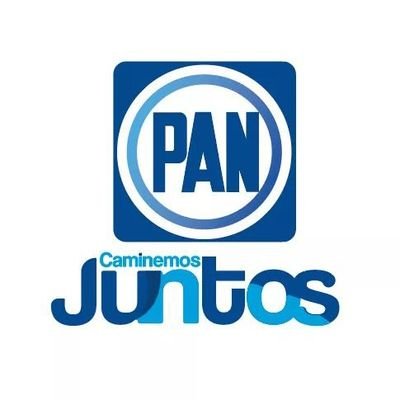 SE HACE LA ACLARACION QUE EN EL PARTIDO ACCION NACIONAL, NO EXISTEN ORGANOS REGIONALES, DELEGACIONALES NI DISTRITALES, POR TAL MOTIVO, ESTA INFORMACION RESULTA   INEXISTENTE.